Кошка в доме: как она влияет на воспитание ребёнка?Каким образом кошка влияет на развитие малыша?1. Домашнее животное помогает воспитать ребенка ответственным и сейчас речь идет не о прогулках или кормлении питомца, первое кошкам вообще безразлично. Животное — не игрушка и за попытку ударить, ущипнуть, оттаскать за хвост кошка укусит и поцарапает. Контактируя с животным, малыш научится осознавать последствия своих действий;2. Кошки дарят положительные эмоции;3. Такие животные учат ребенка быть не только ответственным, но и ласковым. Вспомните, как приятно держать на руках мурчащий, ласковый и теплый комочек, эти ощущения пробуждают в нас самые лучшие проявления;5. Кошки издают звуки: мурчат, мяукают. Проводя время с животным, малыш неизбежно развивает в себе способность воспроизводить эти звуки.По мере взросления ребенка в список его ежедневных обязанностей можно добавить уход за питомцем: насыпать еды в миску, налить воды, заменить наполнитель в лотке — совсем не сложно, при этом выполняя эти действия, ребёнок воспитывает в себе трудолюбие и ответственность, что само по себе достаточно важно и кошка поможет воспитать ребёнка ответственным.Почему именно кошка?Тот факт, что кошки оказывают положительное влияние на здоровье детей, давно доказан наукой. Диапазон мурчания, который так нравится людям, составляет 20-30 Герц. Ученым удалось установить, что звуковые колебания такой частоты стимулируют заживление ран, помогают побороть стресс, нормализовать кровяное давление. Выходит, что присутствие кошек в доме полезно для всех его домочадцев, вне зависимости от возраста.Известно, что дети из тех семей, которые приютили кошек, быстрее развиваются и всегда намного сообразительнее и наблюдательнее сверстников. Нельзя игнорировать и тот факт, что дети, контактирующие с такими животными в домашних условиях, быстрее обучаются эмпатии, сочувствию, быстрее начинают понимать и правильно толковать эмоции окружающих.Что нужно знать, планируя завести кошку в доме?Для того, чтобы животное испытывало комфорт и не доставляло лишних хлопот, домочадцы квартиры, куда планируется принести котенка, должны усвоить следующие правила:1. Животному требуется личное пространство и возможность спрятаться ото всех. Согласитесь, люди тоже частенько стремятся к спокойствию и уединению;2. Заводить кошку следует не ранее, чем малышу исполнится 4 года;3. Изначально ухаживать за питомцев придется взрослым домочадцам, пока ребенок не привыкнет к необходимости ухаживать за любимцем. Если родители не готовы помочь ребенку приобрести необходимые навыки, то животное в дом пока лучше не приносить;4. Глистогонные мероприятия следует проводить не реже, чем 2 раза в год. Данное требование приобретает особую актуальность с учетом того, что малыш в любом случае будет контактировать с кошкой;5. Необходимо следить за тем, чтобы ребенок мыл руки после контакта с питомцем.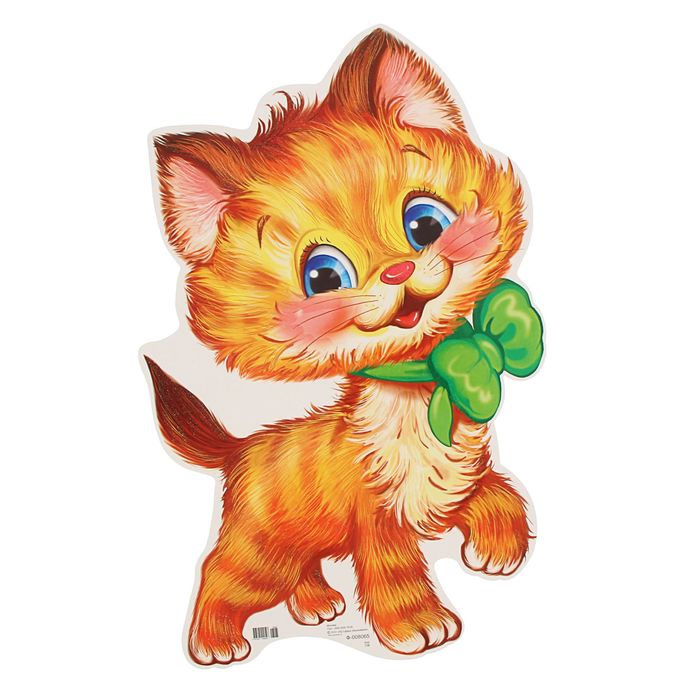 